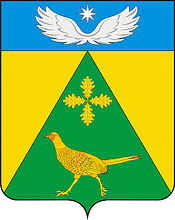 АДМИНИСТРАЦИЯ  НОВОПАШКОВСКОГО  СЕЛЬСКОГОПОСЕЛЕНИЯ КРЫЛОВСКОГО РАЙОНАПОСТАНОВЛЕНИЕ                от 06.04.2018                                	     № 20       ст-ца НовопашковскаяОб утверждении Положения о порядке представления сведений об адресах сайтов и (или) страниц сайтов в информационно-телекоммуникационной сети «Интернет», на которых гражданами, претендующими на замещение должности муниципальной службы и муниципальными служащими администрации Новопашковского сельского поселения Крыловского района, размещалась общедоступная информация, а также данные, позволяющие  их идентифицироватьВ соответствии с Федеральным законом от 6 октября 2003 года № 131-ФЗ «Об общих принципах организации местного самоуправления в Российской Федерации»,  статьей 15.1 Федерального закона от 2 марта 2007 года №25-ФЗ «О муниципальной службе в Российской Федерации», распоряжением Правительства Российской Федерации от 28 декабря 2016 года № 2867-р «О форме предоставления сведений об адресах сайтов и (или) страниц сайтов в информационно-телекоммуникационной сети «Интернет», на которых государственным гражданским служащим или муниципальным служащим, гражданином Российской Федерации, претендующим на замещение должности государственной гражданской службы Российской Федерации или муниципальной службы, размещалась общедоступная информация, а также данные, позволяющие их идентифицировать»,    п о с т а н о в л я ю:1. Утвердить Положение о порядке представления сведений об адресах сайтов и (или) страниц сайтов в информационно-телекоммуникационной сети «Интернет», на которых гражданами, претендующим на замещение должности муниципальной службы и муниципальными служащими администрации Новопашковского сельского поселения Крыловского района, размещалась общедоступная информация, а также данные, позволяющие их  идентифицировать (приложение).2.Настоящее постановление обнародовать и разместить на официальном сайте администрации Новопашковского  сельского поселения Крыловского района в информационно-телекоммуникационной сети «Интернет».3. Контроль за выполнением настоящего постановления оставляю за собой . 5. Постановление вступает в силу со дня его официального  обнародования.Глава  Новопашковского сельского поселенияКрыловского района                                                                              И.В. КорсунПоложение о порядке представления сведений об адресах сайтов и (или) страниц сайтов в информационно-телекоммуникационной сети «Интернет», на которых гражданами, претендующим на замещение должности муниципальной службы и муниципальными служащими администрации Новопашковского сельского поселения Крыловского района, размещалась общедоступная информация, а также данные, позволяющие  их идентифицировать1. Настоящим Положением определяется порядок представления сведений об адресах сайтов и (или) страниц сайтов в информационно-телекоммуникационной сети «Интернет», на которых гражданами, претендующими на замещение должности муниципальной службы и муниципальными служащими администрации Новопашковского сельского поселения Крыловского района, размещалась общедоступная информация, а также данные, позволяющие их идентифицировать(далее – сведения об адресах сайтов и (или) страниц сайтов в информационно-телекоммуникационной сети «Интернет»).2. Обязанность представлять сведения об адресах сайтов и (или) страниц сайтов в информационно-телекоммуникационной сети «Интернет» в соответствии с настоящим Положением возлагается на гражданина Российской Федерации, претендующего на замещение должности муниципальной службы в администрации Новопашковского сельского поселения Крыловского района, и на муниципального служащего, замещающего должность муниципальной службы администрации Новопашковского сельского поселения Крыловского района.3. Сведения об адресах сайтов и (или) страниц сайтов в информационно-телекоммуникационной сети «Интернет» представляются гражданами и муниципальными служащими в отдел кадров администрации Южного сельского поселения Крымского района в соответствии с формой, утвержденной распоряжением Правительства Российской Федерации от 28 декабря 2016 года № 2867-р (приложение 1).4. Обязанность представлять сведения в письменной форме главе Новопашковского сельского поселения Крыловского района о размещении информации в информационно-телекоммуникационной сети "Интернет" в соответствии с федеральными законами возлагается на:а) граждан, претендующих на замещение должности муниципальной службы, - при поступлении на службу за три календарных года, предшествующих году поступления на муниципальную службу;    б) муниципальных служащих - ежегодно за календарный год, предшествующий году представления указанной информации, не позднее 1 апреля года, следующего за отчетным, за исключением случаев размещения общедоступной информации в рамках исполнения должностных обязанностей муниципального служащего.5. По решению представителя нанимателя отдел  по общим вопросам администрации Новопашковского сельского поселения Крыловского района осуществляет обработку общедоступной информации, размещенной претендентами на замещение должности муниципальной службы и муниципальными служащими администрации Новопашковского сельского поселения Крыловского района в информационно-телекоммуникационной сети «Интернет», а также проверку достоверности и полноты сведений.Право на ознакомление с данными сведениями представляется главе Новопашковского сельского поселения Крыловского района, а также иным должностным лицам в случаях, предусмотренных федеральными законами.6. Сведения об адресах сайтов и (или) страниц сайтов в информационно-телекоммуникационной сети «Интернет», представленные в соответствии с настоящим Положением, гражданином, претендующим на должность муниципальной службы, а также представляемые муниципальным служащим администрации Новопашковского сельского поселения Крыловского района ежегодно, приобщаются к личному делу.6. В случае непредставления или представления заведомо ложных сведений об адресах сайтов и (или) страниц сайтов в информационно-телекоммуникационной сети «Интернет» гражданин не может быть назначен на должность муниципальной службы администрации Новопашковского сельского поселения Крыловского района, а муниципальный служащий освобождается от должности муниципальной службы администрации  Новопашковского сельского поселения Крыловского района или подвергается иным видам дисциплинарной ответственности в соответствии с законодательством Российской Федерации.Специалист 1 категорииотдела по общим вопросам                                                       С.Ф. Шаповалова																				Приложение № 1 к   Положению о порядке представления сведений об адресах сайтов и (или) страниц сайтов в информационно-телекоммуникационной сети «Интернет», на которых гражданами, претендующим на замещение должности муниципальной службы и муниципальными служащими администрации Новопашковского сельского поселения Крыловского района, размещалась общедоступная информация, а также данные, позволяющие  их идентифицироватьУтвержденараспоряжением ПравительстваРоссийской Федерацииот 28 декабря 2016 г. № 2867-рФОРМАпредставления сведений об адресах сайтов и (или) страницсайтов в информационно-телекоммуникационной сети "Интернет",на которых государственным гражданским служащим или муниципальнымслужащим, гражданином Российской Федерации, претендующимна замещение должности государственной гражданской службыРоссийской Федерации или муниципальной службы, размещалисьобщедоступная информация, а также данные,позволяющие его идентифицироватьЯ, ________________________________________________________________________                    (фамилия, имя, отчество, дата рождения,___________________________________________________________________________      серия и номер паспорта, дата выдачи и орган, выдавший паспорт,__________________________________________________________________________,      должность, замещаемая государственным гражданским служащим или  муниципальным служащим, или должность, на замещение которой претендует                      гражданин Российской Федерации)сообщаю  о  размещении  мною  за  отчетный  период с 1 января 20__ г. по 31декабря   20__  г.  в  информационно-телекоммуникационной  сети  "Интернет"общедоступной   информации   <1>,   а   также   данных,   позволяющих  меняидентифицировать:Достоверность настоящих сведений подтверждаю."__" __________ 20__ г.   _________________________________________________                           (подпись государственного гражданского служащего                               или муниципального служащего, гражданина                           Российской Федерации, претендующего на замещение                            должности государственной гражданской службы                           Российской Федерации или муниципальной службы)___________________________________________________________________________               (Ф.И.О. и подпись лица, принявшего сведения)--------------------------------<1> В соответствии с частью 1 статьи 7 Федерального закона "Об информации, информационных технологиях и о защите информации" к общедоступной информации относятся общеизвестные сведения и иная информация, доступ к которой не ограничен.<2> В соответствии с пунктом 13 статьи 2 Федерального закона "Об информации, информационных технологиях и о защите информации" сайт в информационно-телекоммуникационной сети "Интернет" - совокупность программ для электронных вычислительных машин и иной информации, содержащейся в информационной системе, доступ к которой обеспечивается посредством информационно-телекоммуникационной сети "Интернет" по доменным именам и (или) по сетевым адресам, позволяющим идентифицировать сайты в информационно-телекоммуникационной сети "Интернет".<3> В соответствии с пунктом 14 статьи 2 Федерального закона от "Об информации, информационных технологиях и о защите информации" страница сайта в информационно-телекоммуникационной сети "Интернет" - часть сайта в информационно-телекоммуникационной сети "Интернет", доступ к которой осуществляется по указателю, состоящему из доменного имени и символов, определенных владельцем сайта в информационно-телекоммуникационной сети "Интернет".ПРИЛОЖЕНИЕк постановлению администрации Новопашковского сельского поселения Крыловского  районаот ____________________ №_____№Адрес сайта <2> и (или) страницы сайта <3> в информационно-телекоммуникационной сети "Интернет"1.2.3.